З  А  П  О  В  Е  Д№ 670 / 12.05.2021г.	Във връзка с образувана административна преписка по повод постъпило заявление с вх.№Гр-464/01.03.2021г. от Стоян Христов Зашев за разглеждане и одобряване на проект за изменение на подробния устройствен план – План за регулация  – делба на УПИ III-274 в кв. 16 по регулационния план на с. Семковци, км. Костадинкино, общ. Ихтиман, обл. Софийска, и след като се запознах с нея, установих следното:	Настоящият проект е изработен на основание чл.134, ал.2, т.7 от Закона за устройство на територията.Представени са Заповед на Кмета на Община Ихтиман за допускане изменение на ПУП-ИПР, протокол от 19.10.2020г. на РС-Ихтиман за допускане на съдебна делба, скица на вещо лице към протокола за делба, скица от ПР, удостоверение за наследници на Христо Зашев Ласков, проект за изменение на ПУП, магнитен носител.	С проекта за изменение на регулационния план се прави разделяне на УПИ III-274 в кв. 16 по регулационния план на с. Семковци, км. Костадинкино, общ. Ихтиман, обл. Софийска. Образуват се два нови урегулирани поземлени имоти, а именно: УПИ III-274 „За жилищно застрояване„ с площ  от 559 кв.м.  и УПИ ХV -274„За жилищно застрояване „ с площ  от  559кв.м.  	Проектът е разгледан от Общински експертен съвет по устройство на територията и приет с решение III-4 по протокол  №2 от 11.05.2021г. 	С оглед на гореизложените мотиви и на основание чл.44, ал.1 т. 13 и ал. 2 от Закона за местното самоуправление и местната администрация, чл. 129, ал. 2 и чл.134, ал., 2 т.7  от Закона за устройство на териториятаО Д О Б Р Я В А М :	Изменение на подробния устройствен план – План за регулация – разделяне на УПИ III-274 в кв. 16 по регулационния план на с. Семковци, км. Костадинкино, общ. Ихтиман, обл. Софийска. Образуват се два нови урегулирани поземлени имоти, а именно: УПИ III-274 „За жилищно застрояване“ с площ  от 559 кв.м.  и УПИ ХV -274„За жилищно застрояване“ с площ  от  559кв.м.   Заповедта да се съобщи на заинтересованите страни по смисъла на чл.131, ал.1  от Закона за устройство на територията по реда на АПК.Настоящата заповед подлежи на обжалване по реда на чл. 215 от ЗУТ пред Административен съд - София област в 14 дневен срок от съобщаването й.КАЛОЯН ИЛИЕВ /п/КМЕТ НАОБЩИНА  ИХТИМАНИзготвил: инж. Анна Чукова   /п/геодезист Община Ихтиман         Съгласувал: гл. архитект:   арх.Тодор Кръстев     /п/   заповедта влиза в сила на:………………………..       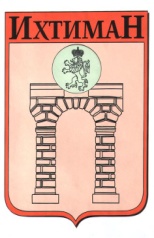 ОБЩИНА ИХТИМАН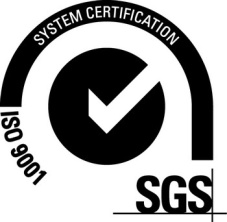  2050 гр. Ихтиман, ул. „Цар Освободител“ № 123 0724 / 82381,  0724 / 82550, obshtina_ihtiman@mail.bg